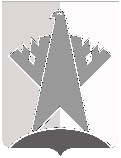 ДУМА СУРГУТСКОГО РАЙОНАХАНТЫ-МАНСИЙСКОГО АВТОНОМНОГО ОКРУГА – ЮГРЫРЕШЕНИЕ10 ноября 2023 года							                                        № 562-нпаг. СургутДума Сургутского района решила:1. Внести в решение Думы Сургутского района от 22 декабря 2020 года 
№ 1052-нпа «Об утверждении генерального плана сельского поселения Тундрино Сургутского муниципального района Ханты-Мансийского автономного округа – Югры» следующее изменение:раздел 3 приложения к решению изложить в следующей редакции:«Раздел 3. Характеристики зон с особыми условиями использования              территорий 1. В охранных зонах объектов электросетевого хозяйства режим использования или ограничения на использование территории установить в соответствии с постановлением Правительства Российской Федерации от 24 февраля 2009 года № 160 «О порядке установления охранных зон объектов электросетевого хозяйства и особых условий использования земельных участков, расположенных в границах таких зон».2. В охранных зонах тепловых сетей режим использования или ограничения на использование территории установить в соответствии с приказом Министерства архитектуры, строительства и жилищно-коммунального хозяйства Российской Федерации от 17 августа 1992 года № 197 «О Типовых правилах охраны коммунальных тепловых сетей».3. В первом поясе зон санитарной охраны (строгого режима) источников водоснабжения и водопроводов питьевого назначения режим использования или ограничения на использование территории установить в соответствии с СанПиН 2.1.4.1110-02 «Зоны санитарной охраны источников водоснабжения и водопроводов питьевого назначения».4. Во втором и третьем поясе зон санитарной охраны источников водоснабжения и водопроводов питьевого назначения режим использования или ограничения на использование территории установить в соответствии с СанПиН 2.1.4.1110-02 «Зоны санитарной охраны источников водоснабжения и водопроводов питьевого назначения».5. В санитарно-защитных зонах режим использования или ограничения 
на использование территории установить в соответствии с СанПиН 2.2.1/2.1.1.1200-03 «Санитарно-защитные зоны и санитарная классификация предприятий, сооружений и иных объектов», постановлением Правительства Российской Федерации от 03 марта 2018 года № 222 «Об утверждении Правил установления санитарно-защитных зон и использования земельных участков, расположенных в границах санитарно-защитных зон».6. В придорожных полосах автомобильных дорог режим использования или ограничения на использование территории установить в соответствии с 
Федеральным законом от 08 ноября 2007 года № 257-ФЗ «Об автомобильных дорогах и о дорожной деятельности в Российской Федерации и о внесении изменений в отдельные законодательные акты Российской Федерации».».2. Решение вступает в силу после его официального опубликования (обнародования).О внесении изменения в решение Думы Сургутского района от 22 декабря 2020 года № 1052-нпа «Об утверждении генерального плана сельского поселения Тундрино Сургутского муниципального района Ханты-Мансийского автономного округа – Югры»Исполняющий полномочия председателя Думы Сургутского районаД.Н. Плотников10 ноября 2023 годаИсполняющий полномочия главы Сургутского районаР.Ф. Марценковский 10 ноября 2023 года